ПОВЕСТКА
заседания комиссии по соблюдению требований к служебному поведению государственных гражданских служащих Управления Федеральной службы по надзору в сфере связи, информационных технологий и массовых коммуникаций по Костромской области и урегулированию конфликта интересов----------------------------------------------------------------------------------------------------на 21 мая 2018 г. 10 час.00 мин.(кабинет №2 заместителя руководителя)1. Рассмотрение заявления бывшего ведущего специалиста-эксперта отдела по защите прав субъектов персональных данных, надзора в сфере массовых коммуникаций и информационных технологий о даче согласия на замещение должности ведущего специалиста-эксперта юридической группы в Государственном учреждении – Пенсионный фонд Российской Федерации в г. Костроме Костромской области.РЕШЕНИЕ КОМИССИИ:Заслушав и обсудив предложения, замечания и материалы, Комиссия решила:1. Дать согласие бывшему гражданскому служащему Управления Роскомнадзора по Костромской области на замещение должности ведущего специалиста-эксперта юридической группы в Государственном учреждении – Пенсионный фонд Российской Федерации в г. Костроме Костромской области.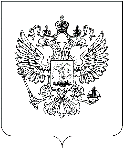 РОСКОМНАДЗОРУПРАВЛЕНИЕ ФЕДЕРАЛЬНОЙ СЛУЖБЫ 
ПО НАДЗОРУ В СФЕРЕ СВЯЗИ, ИНФОРМАЦИОННЫХ ТЕХНОЛОГИЙ И МАССОВЫХ КОММУНИКАЦИЙ ПО КОСТРОМСКОЙ ОБЛАСТИг.Кострома, мкр-н Паново, 36